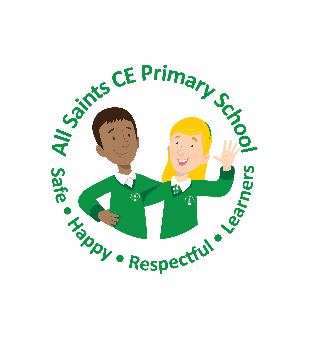 Person Specification – Lunchtime Activities Co-ordinator
School:	All Saints CE Primary School		Job Title:	Lunchtime Activities Co-ordinatorGrade:	Grade 4App = Application FormTest = TestInt = InterviewPre = PresentationMed = Medical QuestionnaireDoc = Documentary Evidence (E.g., Certificates) EssentialDesirableHow assessedQualificationsN/AFirst Aid CertificateApp/DocExperienceExperience of working with childrenApp/RefKnowledgeAn empathy with and an understanding of the needs of children and colleaguesA basic knowledge and understanding of the importance of health related exerciseA knowledge of basic health and safetySkills/AttributesAbility to be assertive when necessaryAbility to understand and follow relevant procedures, e.g. health and safety, child protection (including issues regarding restraint), school behaviour policyAbility to promote calm and encourage good behaviourA happy, pleasant and warm personalityA love of working with childrenWillingness to undertake further training as required.Punctual and well presented.Effective interpersonal communication skillsSafeguardingKnowledge / awareness of equal opportunities in schoolRecognise the importance of confidentiality  and child protection within the school communityGeneral CircumstancesAttendance - evidence of regular attendance at workAn understanding of, and commitment to, Equal Opportunities, and the ability to apply this to strategic work and day-to-day situationsApp/Ref/MedApp/IntFactors not already coveredMust be able to perform all duties and tasks with reasonable adjustment, where appropriate, in accordance with the provisions of the Equality Act 2010.Med